NABÍDKA PRACOVNÍ POZICE v blízkosti Olomouce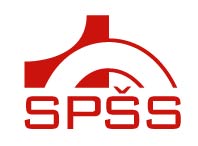 Umíte pracovat samostatně i v týmu? Máte chuť učit se novým věcem a mít každý den jiný? Chcete rozvíjet mladé, šikovné lidi a předat jim něco z toho, co umíte a znáte? Střední průmyslová škola stavební Lipník nad Bečvou nabízí celý, případně i částečný úvazek pro kombinaci předmětů angličtina a tělesná výchova. Kontakt: Ing. Vilém Zeiner – ředitel školy - tel. 775 366 786 nebo mail: reditel@spsslipnik.czNabízíme práci v takřka rodinném prostředí s bezproblémovými žáky ve škole s dlouhodobou tradicí a perspektivou. Pracovní smlouva na dobu určitou s možností prodloužení.Požadujeme vysokoškolské magisterské vzdělání s aprobací pro střední školy.Nástup od 1.9.2019.V případě zájmu či potřeby podrobnějších informací volejte na uvedený mobil.Uzávěrka přihlášek: 30. 6. 2019